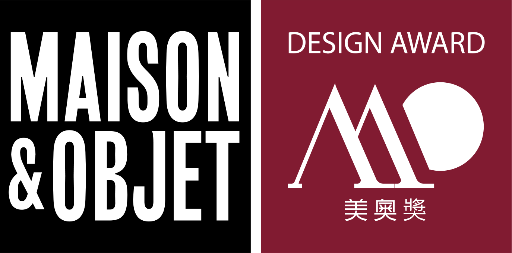 美奧設計獎參賽須知｜參賽類別｜ 產品設計類 (4個)家居裝飾品/文創品傢俱(客廳/臥室/浴室/廚房)燈具兒童空間室內空間設計獎(2個)住宅設計酒店設計(包括餐廳設計/客房設計/Spa設計)主題設計類(2個)手工藝現代化主題環保設計｜參賽規則｜參賽要求參評專案需於2017年8月1日～2020年8月1日期間完成；若無法選擇參賽作品所屬類別，或專案功能無法歸屬目前類別時可由國際評審團決定所屬類列；每位參賽者不限定報名件數，但每件作品皆需提供完整資料。（詳情請參見報名表）二、參賽方式
申請者可通過郵件的形式將參賽申請表遞交給國際評審團，官方中文參賽申請表可通過發送郵件的形式索取，郵件標題：「報名參賽2020年美奧設計獎+姓名+參賽作品類別」美奧設計獎台北辦事處將會根據您申請的類別提供相關的參賽報名表，美奧設計獎台北辦事處官方電子郵箱為：maisonobjetdesignaward@gmail.com報名參賽者需在2020年8月05日00：00（臺灣時間）前將以下資訊遞交至美奧設計獎台北辦事處指定郵箱：maisonobjetdesignaward@gmail.com請填寫完整的參賽申請表，為確保準確無誤地闡述設計師的設計理念，參賽申請表建議使用英文填寫，如不會英文則用中文填寫表格，美奧設計獎台北辦事處將為您進行翻譯，翻譯服務費為1,380新台幣/份；參賽者報名表 （檔名須依照規定格式 組_類別_項目_姓_名）專業組=P 學生組=S產品設計類 = 1		室內空間類 = 2		主題設計類 = 3依照細分項目ABCD (詳情請看獎項說明)案例: 專業組_室內空間類_酒店設計_名字P_2_B_王_一品學生組_產品設計類_兒童空間_名字S_1_D_林_大明*如不按照指定格式,恕不接受. 美奧設計獎台北辦事處得要求參賽者重新寄一次報名表及以下內容參賽者需提供個人照一張（豎版，尺寸1800PX x 3200 PX, 文檔格式為JPG）；參賽者需提供個人文字介紹（中文300字以內，英文500字以內，不包含標點符號，文檔格式為doc.）；參賽者需提供1-5張作品設計圖(概念設計以及設計實際圖)；（每張圖檔至少在2M~4M區間，解析度300dpi以上,請以PNG或JPG格式儲存）參賽者需提供參賽作品文字介紹（中文300字以內，英文500字以內，不包含標點符號，文檔格式為doc.）；參賽報名費付款證明; (請提供帳號末5碼）學生組報名需提供設計相關院校老師推薦信｜獎項設置｜所有入圍決賽的作品皆需運送到巴黎市區展廳，分區域分類別實物展出，在MAISON&OBJET展會前參與決賽評選；●國際評審團根據候選人的實物作品及設計說明，嚴格按照獎項評審標準進行現場評選，從入圍作品中每類評選出最優的獲獎作品 ●獲獎作品和獲獎設計師名單將在“美奧設計獎年度頒獎典禮”上宣佈，由國際大師為獲獎者頒發金銀銅獎獎盃與證書： ● 專業組：金獎1名；銀獎2名；銅獎2名● 學生組：金獎1名；銀獎1名；銅獎1名● 在金獎作品中，國際評審團將選出一件最優作品，授予 “美奧設計獎年度最佳設計獎 榮譽 (Best of MAISON&OBJET Design Award)”。專業組金獎獲勝者～美金$10,000 年度最佳設計獎獲勝者～美金$15,000 學生組金獎獲勝者～美金$5,000 提升與轉變專業組報名者可享有特別優惠報名MAISON&OBJET美奧設計獎名師講堂課一次。(價值NT$10,000元課程)  ｜頒獎典禮｜時間：2021年1月地點：MAISON&OBJET Paris｜獲獎權益｜入圍決賽者可獲得“MAISON&OBJET Design  Award美奧設計獎”好設計入圍證書”，並獲得赴巴黎參加國際評審團終審評選的資格，以及受邀參加巴黎的“MAISON&OBJET Design Award美奧設計獎年度頒獎典禮”，與國際大師面對面交流。｜報名費用｜報名費：早鳥優惠：6/15前(含)9000元 / 項目正常報名：6/15後 12000元 / 項目學生優惠：0元(美奧設計獎為鼓勵設計系學生，故免除報名費用，但仍須提供設計院校相關老師推薦信)入圍費：NT$22,000元/件(含稅)費用包含以下內容：1、入圍專案刊登至年度獲獎年鑒，發行量：5000冊；免費獲得2本獲獎年鑒；入圍專案獲得現場展覽展示，展出形式由美奧設計獎理事會決定；獲獎項目獲得獎盃1座、獎狀2張；美奧設計獎台北辦事處可協助快遞獎牌+獲獎年鑒至參賽者指定地址；參賽者可獲得1次微信推廣機會；參賽者可獲得1張加獎項LOGO獲獎宣傳海報；入圍項目將發佈在獎項官網；入圍項目將以聯合列明形式發佈於合作媒體平臺；10、金獎、銀獎項目獲得線下交流機會1次。｜匯款方式｜戶名:倍增國際股份有限公司 國泰世華銀行  瑞湖分行 銀行代號:013 帳號:269-03-500444-0＊匯款完成後，請提供帳號末5碼，以利核對帳款，謝謝! ※倍增國際股份有限公司授權為MAISON&OBJET Design Award 美奧設計獎台北辦事處